Name: EKEADAH Adaeze .c.Matric no.: 17/mhs01/107Department: MBBSLevel: 300 The anatomy of the tongueIt is located in the oral cavity that not only facilitates perception of taste but also plays important roles in mastication and deglutition. Additionally, it aids in the speech pathway and aids articulation. The prefixes (gloss-) and the suffix (-glossus) are used for reference to the tongue. Therefore, the name glossopharyngeal refers to the “Muscle arising from the tongue and inserting in the pharynx”.Similarly, the name hyoglossus speaks of a “muscle originating at the hyoid bone and inserting in the tongue”.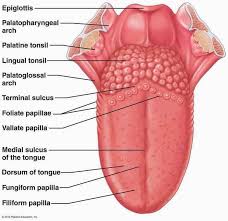 Its anatomyThe tongue is normally a pink, muscular organ located within the oral cavity proper which is kept moist by the products of the major and minor salivary glands that aids it as it facilitates deglutition, speech, and taste. There are significant variability in its length among individuals but on average, it is roughly 10 cm long and divided into three main parts:The tip or apex of the tongue is the most anterior and most mobile aspect  The body has a rough dorsal (superior) surface that lies adjacent to the palate and surrounded by taste buds and lingual papillae, and a smooth ventral (inferior) surface that is attached to the floor of the oral cavity by the lingual frenulum.The base of the tongue is the most posterior part populated by numerous lymphoid aggregates the (lingual tonsils) along with foliate papillae at the poster lateral surfaceSuperiorly, it is bordered by the hard (anterior part) and soft (posterior part) palates. Inferiorly, the root of the tongue is continuous with the mucosa of the floor of the oral cavity; with the sublingual salivary glands and vascular bundles being located below the mucosa of the floor of the oral cavity.Anterior two thirds (oral tongue)This includes the apex and body of the organ (it can also be called the presulcal part). It terminates at the sulcus terminals which can be seen extending laterally in an oblique direction from the foramen cecum towards the palatoglossal arch. The mucosa of the dorsal (anterior) surface is made up of circumvallate, filiform, and fungiform papillae. There is also a longitudinal midline groove running in an anteroposterior direction from the tip of the tongue to the foramen cecum, this marks the embryological point of fusion of the lateral lingual swellings that formed the oral tongue. It also represents the location of the median lingual (fibrous) septum of the tongue that inserts in the body of the hyoid bone.On the lateral surface are foliate papillae arranged as a series of vertical folds, the ventral mucosa of the oral tongue is comparatively unremarkable. It is smooth and continuous with the mucosa of the floor of the mouth and the inferior gingiva. The lingual veins are relatively superficial and can be appreciated on either side of the lingual frenulum. Lateral to the lingual veins are pleated folds of mucosa (plica fimbriata) which are angled anteromedially toward the apex of the tongue.Posterior one third (Pharyngeal tongue)The remainder of the tongue that lies posterior to the sulcus terminalis is made up by its base. It lies behind the palatoglossal folds and functions as the anterior wall of the oropharynx, this tongue does not have any lingual papillae. Instead, its mucosa is populated by aggregates of lymphatic tissue (lingual tonsils). The mucosa is also continuous with the mucosa of the laterally located palatine tonsils, the lateral oropharyngeal walls, and the posterior epiglottis and glossoepiglottic folds.MusclesThe tongue has some amount of fatty and fibrous tissue distributed throughout its body. All the muscles are paired structures (with each copy being found on either side of the median fibrous septum). They extend outside of the organ to anchor it to their surrounding bony structures (extrinsic muscles) while the other set are confined to each half of the organ and contribute to altering its shape (intrinsic muscles).Intrinsic musclesThey are responsible for adjusting its shape and orientation, it is made up of four paired muscles in a dorsoventral manner:The superior longitudinal muscles are made up of a thin layer of muscle fibers traveling in a mixture of oblique and longitudinal axes deep to its superior mucosal surface. These fibers arise from the median fibrous septum as well as the fibrous layer of submucosa from the epiglottis level. They eventually insert along the lateral and apical margins. They are responsible for retracting and broadening, as well as elevating its tip also the effect of these muscles results in its shortening.The dorsoventral plane (deep to the superior longitudinal muscles) are the vertical muscles that arise from its root and genioglossus muscle and insert into the median fibrous septum (along its entire length). These muscles facilitate flattening and widening.Extrinsic musclesWhile its shape is determined by the intrinsic muscles, its movement within (and out) of the oral cavity is dependent on these muscles. There are four pairs of them, which can classified as those originating from above and below the tongue:Styloglossus and palatoglossal (arising from above) Palatoglossus is a part of the pharyngeal group of muscle but its attached to the tongue makes it an extrinsic muscle. It originates from the oral part of the aponeurosis of the soft palate and at its insertion in the lateral margin where the muscle is wider than in its middle section. Its role is to elevate the dorsal surface and) to act as a sphincter at the oropharyngeal isthmus.Styloglossus originates from the anterolateral surface of the styloid process, not only does it contribute to the stylomandibular ligament, it assists in retracting (posterosuperior movement) and is the smallest and shortest of the three styloid muscles. At the lateral margin, it bifurcates into longitudinal and oblique components. The former pierces on the dorsolateral aspect and fuses with the inferior longitudinal muscle while the latter crosses over and crosses with the hyoglossus.Genioglossus and hyoglossus (arise from below) Genioglossus originates from a slender tendon that is attached to the superior genial tubercle (on the inner surface of the symphysis menti), it prevents the tongue from falling backward and obstructing the airway when an individual is supine. The lower fibers also have indirect attachments to the anterior part of the hyoid bone by its slender aponeurosis. It is a triangular, midline structure that travels posterosuperiorly at which point the upper fibers folds with the intrinsic muscles, before attaching along the inferior surface length (extending from the root to the tip).Hyoglossus originates from the entire greater cornu (at hyoid bone) as a slender, quadrilateral muscle that is often accompanied by chondroglossus which arises from the base of the lesser cornu (hyoid bone). This takes a vertical course (cranially), where it pierces the inferolateral margins of the tongue and blends between the inferior longitudinal muscles and the styloglossus.These muscles aids in pressing and molding if food bolus for swallowing. They are used to move the bolus posteriorly into the oropharyngeal inlet then the action of palatoglossus closes off the oropharyngeal isthmus in order to prevent food from moving (cranially) during swallowing. Although some are able to act on their own, it is the combined effect of all the muscles that allows the tongue to have flexibility. Blood supply and lymphatic drainageArteriesIt is provided by derivatives of the lingual artery which is a branch of the external carotid artery that lies across the region between the middle pharyngeal constrictor and hyoglossus to the floor of the mouth. It takes a superior turn at the hyoglossus (anterior border) as it travels alongside CN IX. It has good supply as the lingual artery also anastomosis with the contralateral vessel. The branches of the lingual artery are:The dorsal lingual arteries are small derivatives of the main artery that arise medial to hyoglossus. It supplies the dorsal mucosa and also gives branches to the palatoglossus, soft palate, palatine tonsils, and epiglottis. The sublingual arteries (Emerging at the anterior limit of the hyoglossus) course between the mylohyoid and genioglossus as it travels towards the sublingual glands in the floor of the oral cavity. One of its branches will anatomies with the submental branches of the facial artery, while another traverses the gingiva of the mandible to anastomose with the analogous contralateral vessel. As the lingual artery terminates near the lingual frenulum on the ventral surface, it is called the deep lingual artery. The main artery is supported by other branches of the external carotid artery while the facial artery gives off the ascending palatine and tonsillar arteries that also supply the tongue with the ascending pharyngeal branch of the external carotid artery VeinsThey are named similarly to the arteries that they accompany, as the deep lingual vein forms adjacent to the tongue’s apex, it goes along its ventral surface (deep to the mucosa).  As the main vein anastomosis with the sublingual vein, they become the vena comitans of CN XII, This network drains to the lingual vein that later join the facial (anterior) part of the retromandibular veins. They form the common facial vein which is a part to the internal jugular vein and the venae comitantes may drain directly into it.The dorsal lingual veins are responsible for draining the lateral and dorsal surface of the tongue and travel alongside their similarly artery as they drain into the internal jugular vein.Lymphatic drainageThe marginal and central groups drain the anterior parts while the dorsal group drains from the posterior third of the organ (it is not rare to see the central area of the tongue draining to both marginal and dorsal groups) The marginal lymph vessels will carry lymph to the submandibular or jugulo-omohyoid nodes (it is not rare to see lymph vessels crossing to drain to contralateral lymph nodes). The central region may go to the deep cervical nodes, for either the jugulo-omohyoid or jugulodigastric nodes. The dorsal group passes laterally on either side and joins the marginal vessels to the jugulo-omohyoid and jugulodigastric vessels.InnervationIt is grouped based on its embryological origins, efferent fibers (carry motor impulses), general sensory (conveys touch and proprioception) and special afferent (conveys gustatory impulses).Motor innervationThe muscles arise from occipital myotomes that migrated to the floor of the pharyngeal apparatus during development. These primitive myocytes took the fibers of CN XII during their journey which lead to CN XII providing motor innervation to all muscles (except palatoglossus). As CN XII pierces the ventrolateral part of the pharyngeal part, it gives a branch to the geniohyoid muscle which bifurcates into medial and lateral branches. The medial branch innervates the posterior part of the transverse and vertical muscles with the medial part of the inferior longitudinal muscle and the entire genioglossus. The lateral branch of CN XII innervates the lateral part of the inferior and superior longitudinal, hyoglossus and styloglossus muscles.The pharyngeal plexus may bring motor fibers to the muscle but there’s some doubt about the component of the pharyngeal plexus (i.e. cranial part of accessory nerve [CN XI] or vagus nerve [CN X]) that the fibers arise from. Some say that CN XI piggybacks on CN X to supply palatoglossus while others are confident that there is no sharing and the CN X supplies the palatoglossus but one thing is certain, the nucleus ambiguus provides efferent fibers to the skeletal muscles of the soft palate. Tactile sensory innervationThe lingual nerve is a branch of CN V3 which is responsible for conveying general somatic afferent impulses from the anterior two-thirds of the tongue and also carries sensory information from the oral mucosa beneath its ventral surface and gingival mucosa of the lingual side of the mandible. General afferent impulses from the circumvallate papillae, along with the posterior third of the tongue are carried by fibers of CN IX.Taste innervationThere are three cranial nerves responsible for this (CN VII, CN IX, and (to a lesser extent) CN X). The region of the tongue covered by each nerve is dependent on the proximity of the taste bud (and lingual papilla) to the free nerve ending. CN VII reduces special sensory signals from the anterior two-thirds and the inferior part of the soft palate of the tongue.Fibers of the chorda tympani travel by the lingual nerve to detect impulses from the sulcal tongue. The postsulcal tongue, circumvallate papillae, palatoglossal arches, and oropharynx are governed by CN IX. CN X only provides supply to taste buds in the extreme areas of the pharyngeal tongue. These impulses are conveyed by the internal laryngeal branch of the vagus nerve.Clinical correlatesA pharyngeal arch defect (Pierre Robin Syndrome) causes glossoptosis with other symptoms. It causes the tongue to be displaced posteriorly and may cause airway obstruction (apnea).Aglossia - complete absence of the tongue at birthHypoglossia - congenitally short tongueMacroglossia - an abnormally large tongue).2) Air (paranasal) sinusesThey are sinuses (air cavities) that help circulate the air that is breathed in and out of the respiratory system situated around the nasal cavity. They are all paired (sometimes symmetrical) while being bilateral, there are four different pairs of sinuses:maxillary sinusesfrontal sinusessphenoidal sinusesethmoidal sinusesThe maxillary sinusesThey are the largest with thin walls which are often penetrated by the long roots of the posterior maxillary teeth. The superior border is the bony orbit the inferior is the maxillary alveolar bone and corresponding tooth roots the medial border is made up of the nasal cavity The lateral and anterior border are limited by the cheekbones.The frontal sinusesAnteriorly is the forehead and the superciliary arches, Superiorly and posteriorly by the anterior cranial fossa and Inferiorly (by the bony orbit) is the anterior ethmoidal sinuses and the nasal cavity. Medially the sinuses face one another (separated by the midline)The sphenoidal sinusesThe most posterior in the head, they are large and irregular (just like their septum) which is made by the sphenoid bone. Laterally, a cavernous sinus exists at the middle cranial fossa and the carotid artery and cranial nerves III, IV, V/I, V/II and VI can be found.The anterior wall separates its pairs from the nasal cavity, as does the hypophyseal fossa, the pituitary gland and the optic chiasm superiorly and the nasopharynx and pterygoid canal inferiorly.The ethmoidal sinusesSuperiorly is the anterior cranial fossa and the frontal bone,Laterally the orbit can be foundMedially the nasal cavity is situated. They are unique because they are the only paranasal sinuses that are more complex than just a single cavity.